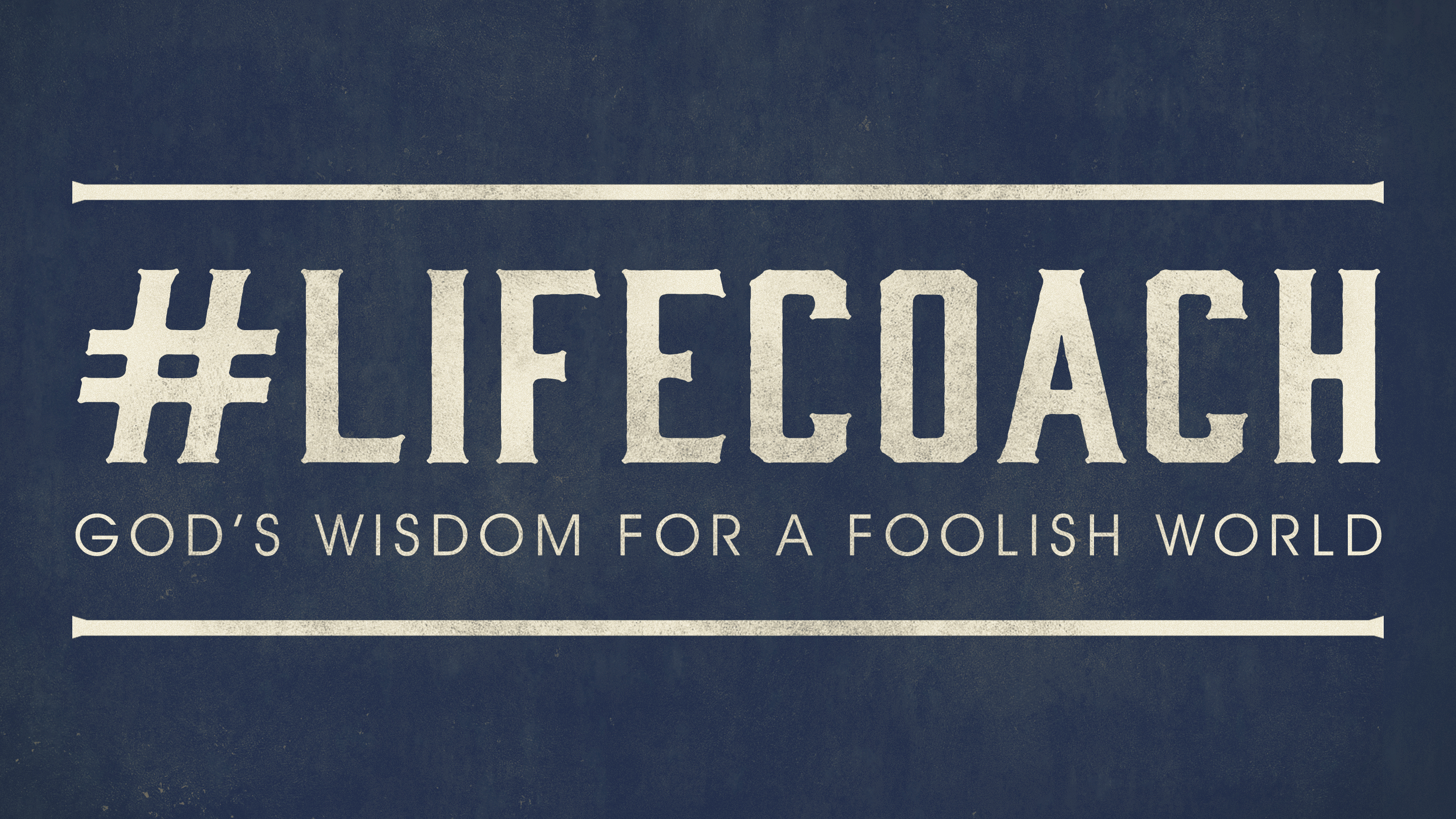 Wisdom and Money | Proverbs 3:9-10
Pastor Bill Curtis | June 11, 2017Sermon Notes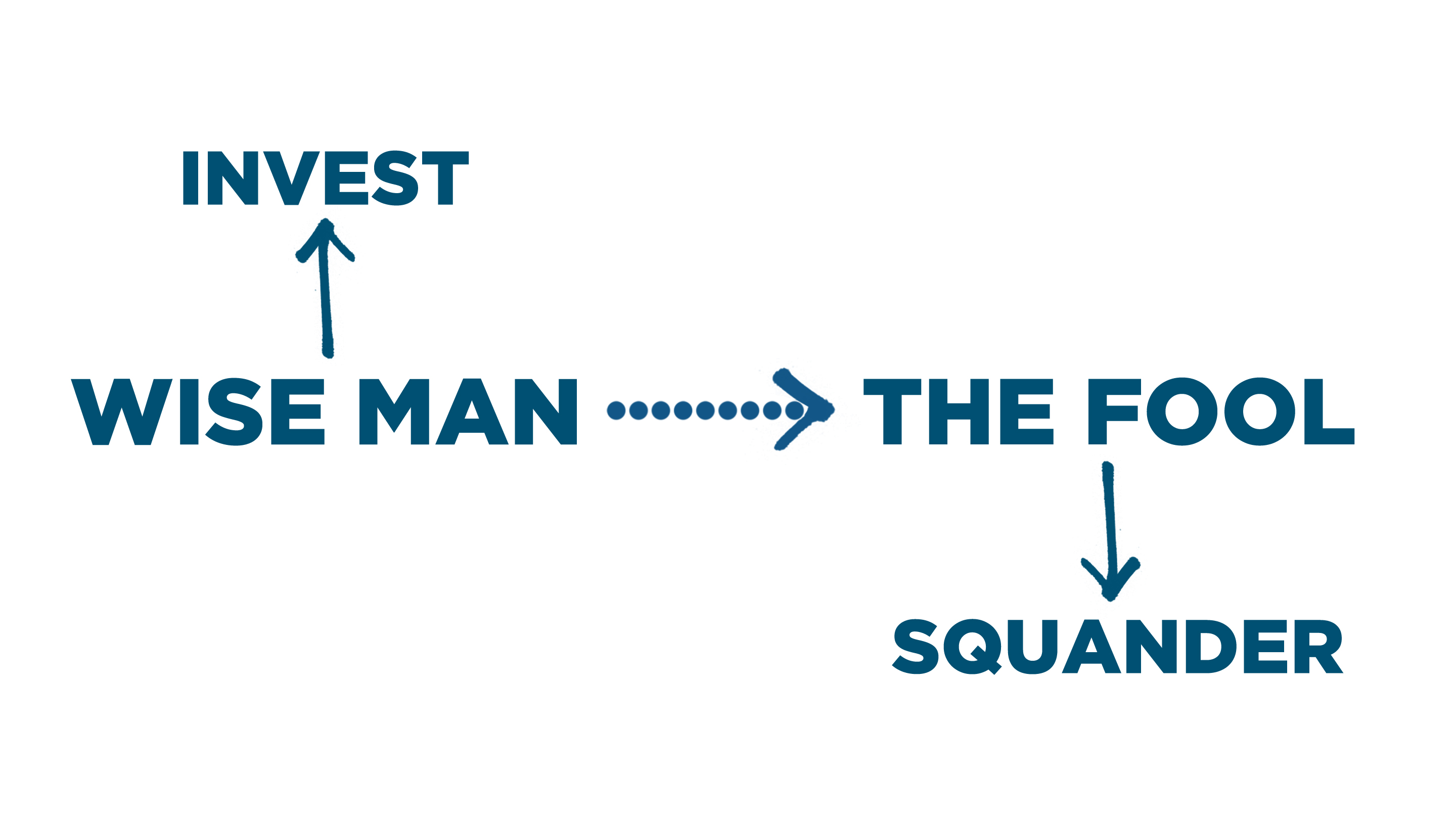 Financial Stewardship: Giving                                because you fear the Lord.Honoring God by investing in His kingdom work is the first                               for our finances. 9
	PROCESS:                      - the first 10% of every dollar you earn                        - voluntary kingdom gifts above your titheHonoring God by investing in His kingdom work results in His                             . 10